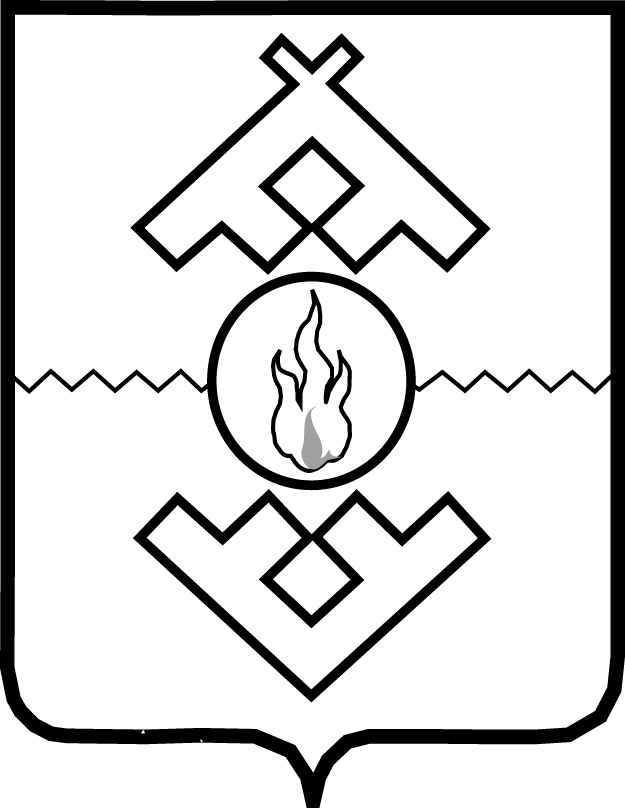 Аппарат Администрации Ненецкого автономного округаПРИКАЗот __ ________2019 г. № __г. Нарьян-МарО внесении изменений в Порядок осуществления внутреннего финансового контроля и внутреннего финансового аудита Аппаратом Администрации Ненецкого автономного округаВ соответствии подпунктом 22 пункта 21 Положения об Аппарате Администрации Ненецкого автономного округа и признании утратившими силу отдельных постановлений Администрации Ненецкого автономного округа, утвержденного постановлением Администрации Ненецкого автономного округа от 22.12.2014 № 498-п, ПРИКАЗЫВАЮ:1. Внести в Порядок осуществления внутреннего финансового контроля и внутреннего финансового аудита Аппарата Администрации Ненецкого автономного округа и признании утратившим силу приказа Аппарата Администрации Ненецкого автономного округа от 19.09.2016 № 80 следующие изменения:1) в пункте 3 слова «первым заместителем губернатора Ненецкого автономного округа – руководителем Аппарата» заменить словами «руководителем Аппарата Администрации Ненецкого автономного округа»;2) по тексту слова «аудитор» в соответствующем падеже заменить словами «лицо, уполномоченное на проведение аудиторской проверки»;3) в пункте 47 слова «, проводящий аудиторскую проверку» исключить; 4) в пункте 32 слово «предприятия» заменить словами «муниципальные образования»;5) в абзаце втором пункта 65 после слова «вручении» дополнить словами     «, сопроводительным письмом Аппарата».2. Настоящий приказ вступает в силу со дня его официального опубликования.Исполняющий обязанностируководителя Аппарата АдминистрацииНенецкого автономного округа                                                        С.А. Михайловский